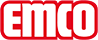 emco Bauemco INOX® LINEO 22typeLINEO 22materiaal: roestvrijstaal (V2A). Toepasbaar voor emco diplomaat 517/522. Profielbreedte 50 mm. In gewenst lettertype leverbaar, verder is een 1 mm dikke beschermlaag toegevoegd om het niet zichtbare gedeelte te verstevigen.materiaaldikte ca. (mm)1,5contactemco Benelux B.V. · Divisie Bouwtechniek · Postbus 66, NL-5320 AB Hedel · Baronieweg 12b, NL-5321 JW Hedel · Tel. (+31) 073 599 8310 · België / Luxemburg: Tel. (+32) 056 224 978 · bouwtechniek@benelux.emco.de